Saisir une matriceOpérations sur les matricesTransposée d'une matrice Problème pouvant être rencontréMatricesEffectuer un calcul matricielCalcul de l'inverse d'une matriceTI84+ Français?On donne  et .           1. Calculer 5A ,A3 ,A x B                                                                                       2. Calculer A-1.                                                                                      3. Calculer At?Accéder au menu MATRIX (touches 2ND et x–1 ) onglet EDITSélectionner la matrice choisie et valider par EXEDéfinir la dimension de la matrice A, ici, 22.Valider par EXESaisir les éléments de la matrice et utiliser les flèches ou la touche EXE pour valider. Quitter l'éditeur (touches 2ND et MODE ) et procéder de même pour définir la matrice B de dimension 23..Quitter l'éditeur (touches 2ND et MODE )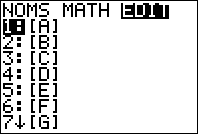 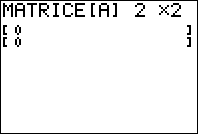 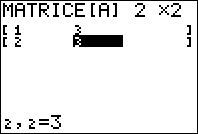 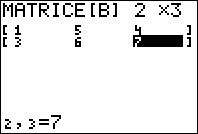 Dans l'écran de calcul, saisir 5[A] , [A]^3 , [A]  [B]. [A] s'obtient avec 2ND  x–1  et 1 :[B] s'obtient avec 2ND  x–1  et 2 :Pour calculer l'inverse de A, saisir [A]–1.Pour obtenir les éléments sous forme fractionnaire séquence :
MATH  1 : Frac  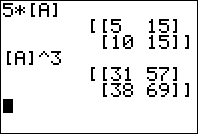 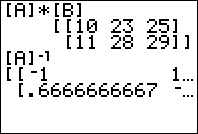 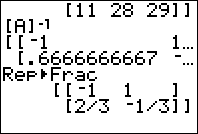 Saisir la matrice choisie, ici [A]. Accéder au menu MATRIX (touches 2ND et x–1 ) onglet MATHChoisir 2:T et valider par EXE.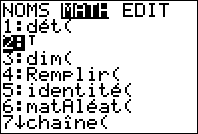 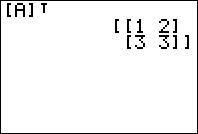 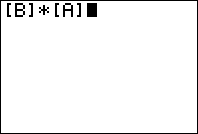 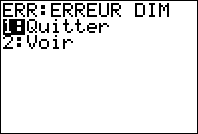 Dans le cas où les dimensions des matrices sont incompatibles pour un calcul donné (par exemple B  A ) le message d'erreur ci-contre est affiché. 